Metropolitan Girls League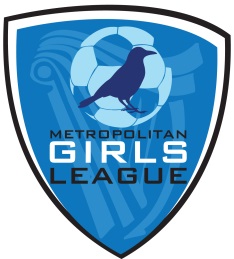 SEASON 20__/20__OFFICIAL APPLICATIONFORM MUST BE FULLY COMPLETEDNAME OF CLUB: …………………………………………………………………………………………………………………………………………………………………………… ……………..…... HON. SECRETARY OF CLUB: .................................................................................................................................................................................................................................. ……………. ADDRESS: …………………………………………………………………………………………………………………………………………………………………………………… …………….….... PHONE: ...................................................  MOBILE: . ...............................................................  EMAIL: …… ....................................................................................................... ……………... CLUB CHILDREN'S OFFICER: …………………………………………………………………………………………………………………………………………………… ………….………….…… ADDRESS: ……………………………………………………………………………………………………………………………………………………………………………… …………….……….... PHONE: ..........................................   MOBILE: ................................................................       EMAIL: ………………………………………………………………………………...……………... TEAM MANAGER: .....................................................................................................................................................................................................................................................……………... ADDRESS: .................................................................................................................................................................................................................................................................……………... PHONE: ... ...............................................  MOBILE: .................................................................  EMAIL: ………………………………………………………………………………….……….....AGE GROUP: ..................................................................................... .SECTION & POSITION IN LEAGUE LAST SEASON:SECTION                                                                POSITIONCLUB COLOURS: ......................................................................................................................................................................................................................................................……………... ALTERNATIVE COLOURS: ......................................................................................................................................................................................................................................……………... GROUND AND NUMBER:  ............................................................................................................................................................... KO TIME: ……………………………………………………..STATE IF SHARING - NAME CLUBS AND LEAGUES:…………………………………………………………………………………………………………………………………………….…….....……………………………………………………………………………………………………………………………………………………………………………………………………………….…........DRESSING FACILITIES:                 YES                             NO Please State whether your ground is:1. Under the Control of the Board of Works3. Under the Control of a City or County Council(Bus No. to Ground) …………………………………………………................2. Is an All Weather Pitch4. Or Privately OwnedFOR OFFICIAL USE ONLYAccepted: …………………………………………Date: ……………………………………………...Section: …………………………………………....                                         CLUB INSURANCE DETAILSCompany (not broker) ………………………………………………….....Public Liability No.: .............................. Expiry Date: .................... ...Personal Accident No.: ………………… Expiry Date: ………………....All Correspondence to: Hon. Secretary, MGL Oscar Traynor Centre, Oscar Traynor Road, Dublin 17Ph: 01 848 8802 / 01 848 3777 - www.metrogirlslge@gmail.com